
PEIDIO Â DATGELUAnnwyl EnwMae'r Cynllun Datgelu yn rhoi cyfle ffurfiol i gysylltu â'r heddlu er mwyn gwneud cais i wybodaeth am unigolyn penodol, sydd â chysylltiad â phlentyn penodol neu blant, gael ei datgelu iddynt. Os bydd gan yr unigolyn hwn euogfarnau am droseddau rhywiol yn erbyn plant, yna mae rhagdybiaeth y bydd y wybodaeth hon yn cael ei datgelu i'r person sydd yn y sefyllfa orau i ddiogelu'r plentyn (rhiant, gofalwr neu warcheidwad y plentyn hwnnw fel arfer). Gellir hefyd rhoi datgeliad lle mae gwybodaeth arall sy'n awgrymu bod yr unigolyn yn peri risg o achosi niwed i'r plentyn(ren) dan sylw ac mae angen datgelu i ddiogelu'r plentyn(plant).O'r wybodaeth rydych wedi'i darparu, a'r gwiriadau yr ydym wedi eu gwneud ar y manylion hyn, gallwn gadarnhau nad oes gan yr heddlu wybodaeth i'w datgelu i chi sy'n ymwneud â thestun eich cais.Er nad oes gwybodaeth i'w datgelu i chi y tro hwn, rhaid i chi aros yn wyliadwrus i unrhyw arwyddion bod yr unigolyn hwn neu unrhyw unigolyn arall yn peri niwed i'r plentyn(plant). Mae'r penderfyniad yn yr achos hwn yn seiliedig ar y wybodaeth sydd ar gael i ni ar hyn o bryd. Ni fydd yr heddlu byth yn gallu cynnig sicrwydd pendant am y risg a achosir gan unrhyw unigolyn. Cyfeiriwch at y canllawiau Diogelu Plant rhag Cam-drin Rhywiol, a ddarperir fel rhan o'r broses, i gael rhagor o wybodaeth am ddiogelu plant neu weld gwefanEnw'r llu.Diolchwn i chi am wneud cais o dan y Cynllun Datgelu a hoffem gymryd y cyfle hwn i ategu bod eich ymholiad yn gam cadarnhaol tuag at ddiogelu plant yn well.Os oes gennych chi unrhyw bryderon pellach yn y dyfodol ynghylch eich plentyn(plant) eich hun neu unrhyw blentyn(plant) arall/eraill fe'ch anogir i riportio eich pryderon i'r Heddlu neu Ofal Cymdeithasol Plant; ceir rhifau ffôn cyswllt isod.Os oes gennych chi unrhyw gwestiynau am y wybodaeth sydd yn y llythyr hwn, cysylltwch â'r aelod staff isod ar y rhif ffôn a ddarperir.Yn gywirRhif Ffôn yr Heddlu:      Rhif ffôn gofal cymdeithasol plant:      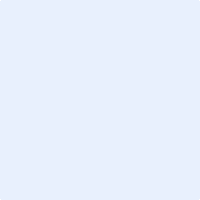 Enw'r Rhanbarth                              Enw'r adran                             Llinell Cyfeiriad 1Llinell Cyfeiriad 2Tref / DinasSirCod postTeitl ac EnwLlinell Cyfeiriad 1Llinell Cyfeiriad 2Tref / DinasSirCod postRhif Cyf. Achos:      Dyddiad